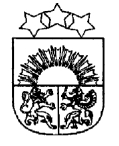 LATVIJAS  REPUBLIKA  KRĀSLAVAS  NOVADSKRĀSLAVAS  NOVADA  DOMEReģ. Nr. 90001267487Rīgas iela 51, Krāslava, Krāslavas nov., LV-5601. Tālrunis +371 65624383, fakss +371 65681772e-pasts: dome@kraslava.lvKrāslavāSĒDES  PROTOKOLS2017.gada 23.martā                                        				 	    	 Nr.5Sēde sasaukta	 Rīgas ielā 51, Krāslavā, plkst.1400Sēdi atklāj plkst.1400Sēdi vada 	– novada domes priekšsēdētājs Gunārs UpenieksProtokolē 	– domes lietvede Ārija LeonovičaPiedalās: 	  Deputāti- Vera Bīriņa, Jāzeps Dobkevičs, Aleksandrs Jevtušoks, Raimonds Kalvišs, Viktorija Lene, Antons Ļaksa, Viktors Moisejs, Juris Saksons, Gunārs Upenieks, Viktorija Vengreviča, Ēriks ZaikovskisPašvaldības administrācijas darbinieki: J.Geiba		- izpilddirektorsJ.Mančinskis		- izpilddirektora vietnieksI.Hmeļņicka		- izpilddirektora vietniece finanšu un budžeta jautājumosI.Danovska		- Būvvaldes vadītājaI.Dzalbe		- attīstības nodaļas vadītājaL.Miglāne		- izglītības un kultūras nodaļas vadītājaE.Ciganovičs		- juriskonsultsJ.Križanovska		- grāmatvedības nodaļas vadītājaI.Kavinska		- sabiedrisko attiecību speciālisteE.Lukša		- TIC speciālisteI.Skerškāns		- zemes lietu speciālistsK.Pudnika		- juriskonsulteJ.Bubina		- projektu speciālisteA.Skerškāns		- vecākais juriskonsultsV.Bārtule		- pašvaldības iestādes “Sociālais dienests” vadītājaNepiedalās - Vjačeslavs Aprups (attaisnojošs iemesls), Vitālijs Aišpurs (attaisnojošs iemesls),  Aivars Krūmiņš (komandējumā), Jānis Tukāns (attsaisnojošs iemesls)  Sēdes vadītājs G.Upenieks piedāvā veikt izmaiņas sēdes darba kārtībā un iekļaut:papildpunktu Nr.5.3. „ Par zemes gabalu sadalīšanu”;papildjautājumu Nr.10 “Par Krāslavas novada Robežnieku pamatskolas nolikuma apstiprināšanu”;papildjautājumu Nr.11 “Par projektu konkursa „Iedzīvotāji veido savu vidi 2017” nolikuma apstiprināšanu”;papildjautājumu Nr.12 “Par iestāšanos biedrībā “Latgales reģiona tūrisma asociācija “Ezerzeme””;papildjautājumu Nr.13 “Par nekustamā īpašuma nosacīto cenu”;papildjautājumu Nr.14 “Par kustamās mantas atsavināšanu”;papildjautājumu Nr.15 “Par sociālā dzīvokļa statusa atjaunošanu un atcelšanu”;papildjautājumu Nr.16 “Par samaksas atgūšanu no vecākiem par ārpusģimenes aprūpes pakalpojumiem”;papildjautājumu Nr.17 “Par materiālās palīdzības piešķiršanu”;papildjautājumu Nr.18 “Par  nekustamā īpašuma nodokļa atvieglojumu piešķiršanu”;papildjautājumu Nr.19 “Par nekustamā īpašuma nodokļa parādu dzēšanu”;papildjautājumu Nr.20 “Par nekustamā īpašuma nodokļa parāda un nokavējuma naudas piedziņu bezstrīda kārtībā”;papildjautājumu Nr.21 “Par finansējuma piešķiršanu”;papildjautājumu Nr.22 “Par zemesgabala kopīpašuma domājamo daļu nodošanu īpašumā bez atlīdzības”;papildjautājumu Nr.23 “Par būvju Zemgales ielā 6, Krāslavā nodošanu patapinājumā”;papildjautājumu Nr.24 “Par Krāslavas novada pašvaldības nekustamā īpašuma atsavināšanu”;papildjautājumu Nr.25 “Par grozījumiem novada domes lēmumā”;papildjautājumu Nr.26 “Par Krāslavas novada pašvaldības jauniešu projektu konkursu”.Deputātiem citu priekšlikumu un iebildumu nav.Balso par domes sēdes darba kārtību ar papildinājumiem.Vārdiski un atklāti balsojot:par –  V.Bīriņa, J.Dobkevičs, A.Jevtušoks, R.Kalvišs, V.Lene, A.Ļaksa, V.Moisejs,  J.Saksons,           G.Upenieks, V.Vengreviča, Ē.Zaikovskispret - navatturas - navAtklāti balsojot, par – 11, pret – nav, atturas – nav, Krāslavas novada dome nolemj:	Apstiprināt darba kārtību ar papildinājumiem.Darba kārtība:Par deklarētās dzīvesvietas ziņu anulēšanuDzīvokļu jautājumiAdresācijas jautājumiZemes jautājumiPar zemes gabalu sadalīšanuPar zemes ierīcības projektu apstiprināšanuPar Krāslavas novada pašvaldības saistošo noteikumu Nr.2017/6 “Grozījumi Krāslavas novada pašvaldības 2010.gada 28.janvāra saistošajos noteikumos Nr. 2010/4 “Par nekustamā īpašuma nodokļa atvieglojumu piešķiršanas kārtību Krāslavas novadā”” precizēšanuPar 11.05.2010. domes lēmuma precizēšanuPar zemes lietošanas tiesību izbeigšanuPar Krāslavas novada Robežnieku pamatskolas nolikuma apstiprināšanuPar projektu konkursa „Iedzīvotāji veido savu vidi 2017” nolikuma apstiprināšanuPar iestāšanos biedrībā “Latgales reģiona tūrisma asociācija “Ezerzeme””Par nekustamā īpašuma nosacīto cenuPar kustamās mantas atsavināšanuPar sociālā dzīvokļa statusa atjaunošanu un atcelšanuPar samaksas atgūšanu no vecākiem par ārpusģimenes aprūpes pakalpojumiemPar materiālās palīdzības piešķiršanuPar  nekustamā īpašuma nodokļa atvieglojumu piešķiršanuPar nekustamā īpašuma nodokļa parādu dzēšanuPar nekustamā īpašuma nodokļa parāda un nokavējuma naudas piedziņu bezstrīda kārtībāPar finansējuma piešķiršanuPar zemesgabala kopīpašuma domājamo daļu nodošanu īpašumā bez atlīdzībasPar būvju Zemgales ielā 6, Krāslavā nodošanu patapinājumāPar Krāslavas novada pašvaldības nekustamā īpašuma atsavināšanuPar grozījumiem novada domes lēmumāPar Krāslavas novada pašvaldības jauniešu projektu konkursu1.§Par deklarētās dzīvesvietas ziņu anulēšanuZiņo: G.UpenieksVārdiski un atklāti balsojot:par –  V.Bīriņa, J.Dobkevičs, A.Jevtušoks, R.Kalvišs, V.Lene, A.Ļaksa, V.Moisejs,  J.Saksons,           G.Upenieks, V.Vengreviča, Ē.Zaikovskispret - navatturas - navAtklāti balsojot, par – 11, pret – nav, atturas – nav, Krāslavas novada dome nolemj:Pamatojoties uz LR Dzīvesvietas deklarēšanas likuma 12.panta pirmās daļas 2.punktu, anulēt ziņas par deklarēto dzīvesvietu Krāslavas novada pašvaldībā, personām, kurām nav tiesiska pamata dzīvot deklarētajā dzīvesvietā:Karinai Š[..], Pils ielā 5, Krāslavā;Aināram K[..], Pils ielā 5, Krāslavā;Dmitrijam E[..], Pils ielā 5, Krāslavā;Kristīnei U[..], Pils ielā 5, Krāslavā;Sandrim V[..], Pils ielā 5, Krāslavā;Lidijai S[..], Sila ielā 17, Krāslavā;Oļegam P[..], c.Ludvikova, Ūdrīšu pagastā, Krāslavas novadā;Mihailam S[..], Dārza ielā 4-12, c.Augstkalne, Ūdrīšu pagastā, Krāslavas novadā.Lēmuma projekta iesniedzējs:Domes priekšsēdētājs G.UpenieksLēmuma projektu sagatavoja:Domes administratore-lietvede I.Bidzāne2.§Dzīvokļu jautājumiZiņo: G.UpenieksVārdiski un atklāti balsojot:par –  V.Bīriņa, J.Dobkevičs, A.Jevtušoks, R.Kalvišs, V.Lene, A.Ļaksa, V.Moisejs,  J.Saksons,           G.Upenieks, V.Vengreviča, Ē.Zaikovskispret - navatturas - navAtklāti balsojot, par – 11, pret – nav, atturas – nav, Krāslavas novada dome nolemj:Pamatojoties uz LR likumu “Par palīdzību dzīvokļa jautājumu risināšanā”, uzņemt dzīvokļa saņemšanas uzskaites rindā:-  Diānu D[..], deklarētā dzīvesvieta [..]pag., ģimenes sastāvs [..] cilvēki  (pirmās kārtas rindā – daudzbērnu ģimene);- Eleonoru O[..], deklarētā dzīvesvieta [..]pag. ģimenes sastāvs [..] cilvēki;- Anastasiju S[..], deklarētā dzīvesvieta [..]Krāslavā, ģimenes sastāvs [..]cilvēks;- Janīnu P[..], deklarētā dzīvesvieta [..], Krāslavā, ģimenes sastāvs [..] cilvēki;- Sergeju V[..], deklarētā dzīvesvieta [..]pagasts, ģimenes sastāvs [..] cilvēks (pirmās kārtas rindā – 2.gr.invalīds);- Edgaru R[..], deklarētā dzīvesvieta [..], Krāslavā, ģimenes sastāvs [..] cilvēksLēmuma projekta iesniedzējsDomes priekšsēdētājs G.UpenieksLēmuma projektu sagatavoja:  dzīvokļu komisija3.§Adresācijas jautājumiZiņo: G.UpenieksVārdiski un atklāti balsojot:par –  V.Bīriņa, J.Dobkevičs, A.Jevtušoks, R.Kalvišs, V.Lene, A.Ļaksa, V.Moisejs,  J.Saksons,           G.Upenieks, V.Vengreviča, Ē.Zaikovskispret - navatturas - navAtklāti balsojot, par – 11, pret – nav, atturas – nav, Krāslavas novada dome nolemj:1. Sakarā ar Krāslavas novada pašvaldībai piekritīgās zemes vienības ar kadastra apzīmējumu 6084-003-0164 reģistrāciju zemesgrāmatā, sadalīt zemes īpašumu “Ezerciemi”, kadastra Nr.6084-003-0164, atdalot no tā zemes vienības ar kadastra apzīmējumiem 6084-001-0197 un 6084-003-0165. Saskaņā ar 08.12.2015. MK noteikumu Nr.698 „Adresācijas noteikumi” 2.9.punktu, piešķirt jaunizveidotajam Krāslavas novada Piedrujas pagasta zemes īpašumam, kura sastāvā ir zemes vienības ar kadastra apzīmējumiem 6084-001-0197 un 6084-003-0165, nosaukumu „Margrietiņas”.2. Pamatojoties uz zemes īpašnieces Tatjanas Ļ[..]14.02.2017. iesniegumu, sakarā ar zemes īpašuma „Ziedoņi”, kadastra Nr.6074-004-0021, sadalīšanu un zemes vienības ar kadastra apzīmējumu 6074-006-0004 atdalīšanu, saskaņā ar 08.12.2015. MK noteikumu Nr.698 „Adresācijas noteikumi” 2.9.punktu, piešķirt Krāslavas novada Kombuļu pagasta jaunizveidotajam zemes īpašumam, kura sastāvā ir zemes vienība ar kadastra apzīmējumu 6074-006-0004, nosaukumu „Skaras”.3. Pamatojoties uz zemes īpašnieka Viktora O[..] 17.02.2017. iesniegumu, sakarā ar zemes īpašuma „Tauriņi”, kadastra Nr.6078-001-0275, sadalīšanu un zemes vienības ar kadastra apzīmējumu 6078-003-0094 atdalīšanu, saskaņā ar 08.12.2015. MK noteikumu Nr.698 „Adresācijas noteikumi” 2.9.punktu, piešķirt Krāslavas novada Krāslavas pagasta jaunizveidotajam zemes īpašumam, kura sastāvā ir zemes vienība ar kadastra apzīmējumu 6078-003-0094, nosaukumu „Raibeņi”.4. Pamatojoties uz zemes tiesiskās valdītājas Regīnas N[..] 21.02.2017. iesniegumu, saskaņā ar 08.12.2015. MK noteikumu Nr.698 „Adresācijas noteikumi” 2.8.punktu, 2.9.punktu, piešķirt Krāslavas novada Ūdrīšu pagasta zemes īpašumam ar kadastra numuru 6096-007-0138, kura sastāvā ir zemes vienība ar kadastra apzīmējumu 6096-007-0138, nosaukumu „Ceriņmājas”, kā arī piešķirt zemes vienībai ar kadastra apzīmējumu 6096-007-0138 un uz tās esošajām būvēm ar kadastra apzīmējumiem 6096-007-0138-001, 6096-007-0138-002, 6096-007-0138-003, 6096-007-0138-004, 6096-007-0138-005, 6096-007-0138-006, 6096-007-0138-007, 6096-007-0138-008, 6096-007-0138-009, 6096-007-0138-010, 6096-007-0138-011, 6096-007-0138-012 adresi - „Ceriņmājas”, c.Ūdrīši, Ūdrīšu pag., Krāslavas nov., LV-5601.5. Pamatojoties uz zemes īpašnieka Jāņa T[..]27.02.2017. iesniegumu, sakarā ar zemes īpašuma „Upes iela 9”, kadastra Nr.6001-001-0065, sadalīšanu un zemes vienības ar kadastra apzīmējumu 6001-001-0065 atdalīšanu, saskaņā ar 08.12.2015. MK noteikumu Nr.698 „Adresācijas noteikumi” 2.9.punktu, piešķirt Krāslavas novada Krāslavas pilsētas jaunizveidotajam zemes īpašumam, kura sastāvā ir zemes vienība ar kadastra apzīmējumu 6001-001-0065, nosaukumu „Upes iela 9A”, kā arī piešķirt zemes vienībai ar kadastra apzīmējumu 6001-001-0065 adresi - Upes iela 9A, Krāslava, Krāslavas nov., LV-5601.6. Pamatojoties uz Valsts zemes dienesta Adrešu reģistra daļas 17.02.2017. vēstuli “Par adreses likvidēšanu”, sakarā ar būves ar kadastra apzīmējumu 60700050636001 dzēšanu no Nekustamā īpašuma valsts kadastra informācijas sistēmas, saskaņā ar 08.12.2015. MK noteikumu Nr.698 „Adresācijas noteikumi” 9.punktu, dzēst no Valsts adrešu reģistra adresi „Pazemes”, Kaplavas pag., Krāslavas nov., LV-5668.7. Pamatojoties uz zemes īpašnieka Ivara M[..] 09.03.2017. iesniegumu, sakarā ar zemes īpašuma „Kupči”, kadastra Nr.6064-003-0002, sadalīšanu un zemes vienību ar kadastra apzīmējumiem 6064-003-0019, 6064-003-0053 un 6064-003-0054 atdalīšanu, saskaņā ar 08.12.2015. MK noteikumu Nr.698 „Adresācijas noteikumi” 2.9.punktu, piešķirt Krāslavas novada Izvaltas pagasta jaunizveidotajam zemes īpašumam, kura sastāvā ir zemes vienības ar kadastra apzīmējumu apzīmējumiem 6064-003-0019, 6064-003-0053 un 6064-003-0054, nosaukumu „Kairas”.8. Pamatojoties uz zemes tiesiskā valdītāja Jāņa Z[..] 09.03.2017. iesniegumu, saskaņā ar 08.12.2015. MK noteikumu Nr.698 „Adresācijas noteikumi” 2.8.punktu, 2.9.punktu, piešķirt Krāslavas novada Skaistas pagasta zemes īpašumam ar kadastra numuru 6088-006-0130, kura sastāvā ir zemes vienības ar kadastra apzīmējumiem 6088-006-0130, 6088-006-0131, 6088-006-0198, nosaukumu „Mežrozītes”. 9. Pamatojoties uz zemes īpašnieka Edmunda C[..] 17.03.2017. iesniegumu, sakarā ar zemes īpašuma „Baloži”, kadastra Nr.6074-006-0081, sadalīšanu un zemes vienības ar kadastra apzīmējumu 6074-006-0080 atdalīšanu, saskaņā ar 08.12.2015. MK noteikumu Nr.698 „Adresācijas noteikumi” 2.9.punktu, piešķirt Krāslavas novada Kombuļu pagasta jaunizveidotajam zemes īpašumam, kura sastāvā ir zemes vienība ar kadastra apzīmējumu 6074-006-0080, nosaukumu „Upenes”.10. Pamatojoties uz zemes īpašnieces Ilonas V[..] 20.03.2017. iesniegumu, sakarā ar zemes īpašuma „Purviņi”, kadastra Nr.6086-002-0044, sadalīšanu un zemes vienību ar kadastra apzīmējumiem 6086-002-0073, 6086-007-0172 atdalīšanu, saskaņā ar 08.12.2015. MK noteikumu Nr.698 „Adresācijas noteikumi” 2.9.punktu, piešķirt Krāslavas novada Robežnieku pagasta jaunizveidotajam zemes īpašumam, kura sastāvā ir zemes vienības ar kadastra apzīmējumu apzīmējumiem 6086-002-0073, 6086-007-0172, nosaukumu „Zviedriņi”.Lēmuma projekta iesniedzējsDomes priekšsēdētājs G.UpenieksLēmuma projekta sagatavotājs:Zemes lietu speciālists I.Skerškāns4.§Zemes jautājumiZiņo: G.UpenieksVārdiski un atklāti balsojot:par –  V.Bīriņa, J.Dobkevičs, A.Jevtušoks, R.Kalvišs, V.Lene, A.Ļaksa, V.Moisejs,  J.Saksons,           G.Upenieks, V.Vengreviča, Ē.Zaikovskispret - navatturas - navAtklāti balsojot, par – 11, pret – nav, atturas – nav, Krāslavas novada dome nolemj:1. Sakarā ar Jevstafija K[..] nāvi, lauzt 02.01.2007. Kalniešu pagasta lauku apvidus zemes nomas līgumu Nr.1. Izbeigt Jevstafijam K[..], personas kods [..], nomas tiesības uz zemes vienību ar kadastra apzīmējumu 6068-003-0365 Krāslavas novada Kalniešu pagastā.2. Pamatojoties uz Fjodora K[..] 10.02.2017. iesniegumu, iznomāt Fjodoram K[..], personas kods [..], dzīvo Krāslavas novadā, Krāslavā[..], Krāslavas novada pašvaldībai piekritīgo zemes vienību 1,2 ha platībā ar kadastra apzīmējumu 6068-003-0365 Kalniešu pagastā uz 5 gadiem, nosakot nomas maksu 0,5% apmērā no zemes kadastrālās vērtības gadā, saskaņā ar MK noteikumu Nr.735 „Noteikumi par publiskas personas zemes nomu” 18.1.punktu. Zemes lietošanas mērķis – zeme, uz kuras galvenā saimnieciskā darbība ir lauksaimniecība (kods 0101).  3. Pamatojoties uz Vladislava S[..] 31.01.2017. iesniegumu, iznomāt Vladislavam S[..], personas kods [..], dzīvo Krāslavas novadā, Kalniešu pagastā[..], Krāslavas novada pašvaldībai piekritīgās zemes vienības ar kadastra apzīmējumu 6068-004-0559 1/3 domājamo daļu Krāslavas novada Kalniešu pagastā uz 5 gadiem, nosakot nomas maksu 1,5% apmērā no zemes kadastrālās vērtības gadā, piemērojot koeficientu 1,5 sakarā ar to, ka uz zemesgabala atrodas būves, kuras ir ierakstāmas, bet nav ierakstītas zemesgrāmatā, saskaņā ar MK noteikumu Nr.735 „Noteikumi par publiskas personas zemes nomu” 7.2.punktu, 9.1.punktu. Zemes lietošanas mērķis – zeme, uz kuras galvenā saimnieciskā darbība ir lauksaimniecība (kods 0101). Uz zemes vienības ar kadastra apzīmējumu 6068-004-0559 atrodas dzīvojamā māja, kuras 1/3 daļa piešķirta Vladislavam S[..] saskaņā ar Kalniešu pagasta pārvaldes 31.01.2017. izziņu Nr.1.6/11.4. Pamatojoties uz Andželas P[..] 31.01.2017. iesniegumu, iznomāt Andželai P[..], personas kods [..], dzīvo Krāslavas novadā, Kalniešu [..], Krāslavas novada pašvaldībai piekritīgās zemes vienības 0,32 ha platībā, ar kadastra apzīmējumu 6068-004-0559, 1/3 domājamo daļu Krāslavas novada Kalniešu pagastā uz 5 gadiem, nosakot nomas maksu 1,5% apmērā no zemes kadastrālās vērtības gadā, piemērojot koeficientu 1,5 sakarā ar to, ka uz zemesgabala atrodas būves, kuras ir ierakstāmas, bet nav ierakstītas zemesgrāmatā, saskaņā ar MK noteikumu Nr.735 „Noteikumi par publiskas personas zemes nomu” 7.2.punktu, 9.1.punktu. Zemes lietošanas mērķis – zeme, uz kuras galvenā saimnieciskā darbība ir lauksaimniecība (kods 0101). Uz zemes vienības ar kadastra apzīmējumu 6068-004-0559 atrodas dzīvojamā māja, kuras 1/3 daļa piešķirta Andželai P[..]saskaņā ar Kalniešu pagasta pārvaldes 31.01.2017. izziņu Nr.1.6/12.5. Pamatojoties uz Ivana D[..] 23.01.2017. iesniegumu, iznomāt Ivanam D[..], personas kods [..], dzīvo Krāslavas novadā, Robežnieku pagastā, [..], Krāslavas novada pašvaldībai piekritīgo zemes vienību 1,8 ha platībā ar kadastra apzīmējumu 6086-004-0589 Robežnieku pagastā uz 5 gadiem, nosakot nomas maksu 0,5% apmērā no zemes kadastrālās vērtības gadā, saskaņā ar MK noteikumu Nr.735 „Noteikumi par publiskas personas zemes nomu” 18.1.punktu. Zemes lietošanas mērķis – zeme, uz kuras galvenā saimnieciskā darbība ir lauksaimniecība (kods 0101).6. Pamatojoties uz Zigfrīda P[..] 23.03.2017. iesniegumu, iznomāt Zigfrīdam P[..], personas kods [..], dzīvo Krāslavas novadā, Robežnieku pagastā[..]”, Krāslavas novada pašvaldībai piekritīgo zemes vienību 4,5 ha platībā ar kadastra apzīmējumu 6086-003-0302 Robežnieku pagastā uz 5 gadiem, nosakot nomas maksu 0,5% apmērā no zemes kadastrālās vērtības gadā, saskaņā ar MK noteikumu Nr.735 „Noteikumi par publiskas personas zemes nomu” 18.1.punktu. Zemes lietošanas mērķis – zeme, uz kuras galvenā saimnieciskā darbība ir lauksaimniecība (kods 0101).7. Pamatojoties uz Mārītes Š[..] 06.02.2017. iesniegumu, grozīt 02.01.2007. Kalniešu pagasta lauku apvidus zemes nomas līgumu Nr.34. Izbeigt Mārītei Š[..], personas kods [..], nomas tiesības uz zemes vienību ar kadastra apzīmējumu 6068-001-0095 Krāslavas novada Kalniešu pagastā.8. Pamatojoties uz Viktora B[..] 06.02.2017. iesniegumu, iznomāt Viktoram B[..], personas kods [..], dzīvo Krāslavas novadā, Kalniešu pagastā[..], Krāslavas novada pašvaldībai piekritīgo zemes vienību 4,0 ha platībā ar kadastra apzīmējumu 6068-001-0095 Kalniešu pagastā uz 5 gadiem, nosakot nomas maksu 0,5% apmērā no zemes kadastrālās vērtības gadā, saskaņā ar MK noteikumu Nr.735 „Noteikumi par publiskas personas zemes nomu” 18.1.punktu. Zemes lietošanas mērķis – zeme, uz kuras galvenā saimnieciskā darbība ir lauksaimniecība (kods 0101).9. Pamatojoties uz Annas A[..] 21.02.2017. iesniegumu, iznomāt Annai A[..], personas kods [..], dzīvo Krāslavas novadā, Piedrujas pagastā, [..]Krāslavas novada pašvaldībai piekritīgās zemes vienības ar kadastra apzīmējumu 6084-004-0092 daļu 0,3 ha platībā Krāslavas novada Piedrujas pagastā uz 5 gadiem, nosakot nomas maksu 1,5% apmērā no zemes kadastrālās vērtības gadā, piemērojot koeficientu 1,5 sakarā ar to, ka uz zemesgabala atrodas būves, kuras ir ierakstāmas, bet nav ierakstītas zemesgrāmatā, saskaņā ar MK noteikumu Nr.735 „Noteikumi par publiskas personas zemes nomu” 7.2.punktu, 9.1.punktu. Zemes lietošanas mērķis – zeme, uz kuras galvenā saimnieciskā darbība ir lauksaimniecība (kods 0101). Uz zemes vienības ar kadastra apzīmējumu 6084-004-0092 atrodas Annas A[..] valdījuma esošā dzīvojamā māja ar saimniecības ēkām saskaņā ar Piedrujas pagasta pārvaldes 21.02.2017. izziņu Nr.7.10. Pamatojoties uz Jurija Švaba 21.02.2017. iesniegumu, iznomāt Jurijam Š[..], personas kods [..], dzīvo Krāslavas novadā, [..], Krāslavas novada pašvaldībai piekritīgās zemes vienības ar kadastra apzīmējumu 6084-004-0092 daļu 1,38 ha platībā, kā arī Krāslavas novada pašvaldībai piekritīgas zemes vienības 0,6 ha platībā ar kadastra apzīmējumu 6084-003-0241 un 0,33 ha platībā ar kadastra apzīmējumu 6084-003-0316 Krāslavas novada Piedrujas pagastā uz 5 gadiem, nosakot nomas maksu 0,5% apmērā no zemes kadastrālās vērtības gadā, saskaņā ar MK noteikumu Nr.735 „Noteikumi par publiskas personas zemes nomu” 18.1.punktu. Zemes lietošanas mērķis – zeme, uz kuras galvenā saimnieciskā darbība ir lauksaimniecība (kods 0101).11. Pamatojoties uz Pētera Š[..]13.04.2016. iesniegumu, lauzt 25.04.2007. Aulejas pagasta lauku apvidus zemes nomas līgumu Nr.3. Izbeigt Pēterim Š[..], personas kods [..], nomas tiesības uz zemes vienību ar kadastra apzīmējumu 6048-001-0121 Krāslavas novada Aulejas pagastā.12. Pamatojoties uz Večeslava B[..] 27.02.2017. iesniegumu, lauzt 25.02.2016. Krāslavas pagasta lauku apvidus zemes nomas līgumu Nr.14. Izbeigt Večeslavam B[..], personas kods [..], nomas tiesības uz zemes vienībām ar kadastra apzīmējumiem 6078-003-0176 un 6078-003-0135 Krāslavas novada Krāslavas pagastā.13. Pamatojoties uz Z/S “Vanagi” īpašnieces Innas K[..] 22.10.2015. un 16.11.2015. iesniegumiem, iznomāt Z/S “Vanagi”, reģistrācijas Nr.45901000797, juridiskā adrese; Krāslavas novads, Krāslavas pagasts, c.Pastari, „Vanagi”, zemes reformas pabeigšanai paredzēto zemes vienību 4,1 ha platībā ar kadastra apzīmējumu 6078-003-0176, kā arī Krāslavas novada pašvaldībai piekritīgo zemes vienību 1,2 ha platībā ar kadastra apzīmējumu 6078-003-0185 Krāslavas novada Krāslavas pagastā uz 5 gadiem, nosakot nomas maksu 0,5% apmērā no zemes kadastrālās vērtības gadā, saskaņā ar MK noteikumu Nr.735 „Noteikumi par publiskas personas zemes nomu” 18.1.punktu. Zemes lietošanas mērķis – zeme, uz kuras galvenā saimnieciskā darbība ir lauksaimniecība (kods 0101). Noteikt, ka nomas tiesības uz zemes vienību ar kadastra apzīmējumu 6078-003-0176 var tikt izbeigtas pirms termiņa, ja mainās zemes īpašnieks vai valdītājs.14. Sakarā ar Emīlijas S[..]nāvi, lauzt 27.05.2010. Robežnieku pagasta lauku apvidus zemes nomas līgumu Nr.50-S. Izbeigt Emīlijai S[..], personas kods [..], nomas tiesības uz zemes vienību ar kadastra apzīmējumu 6086-001-0385 Krāslavas novada Robežnieku pagastā.15. Pamatojoties uz Irēnas D[..] 14.03.2017. iesniegumu, lauzt 30.06.2009. Skaistas pagasta lauku apvidus zemes nomas līgumu Nr.26/09. Izbeigt Irēnai D[..], personas kods [..], nomas tiesības uz zemes vienībām ar kadastra apzīmējumiem 6088-003-0114, 6088-003-0146, 6088-003-0147 Krāslavas novada Skaistas pagastā.16. Pamatojoties uz Arņa D[..] 14.03.2017. iesniegumu, iznomāt Arnim D[..]personas kods [..], dzīvo Krāslavas novadā, [..]Krāslavas novada pašvaldībai piekritīgās zemes vienības 5,9 ha platībā ar kadastra apzīmējumu 6088-003-0114, 4,9 ha platībā ar kadastra apzīmējumu 6088-003-0146, 5,07 ha platībā ar kadastra apzīmējumu 6088-003-0147 Krāslavas novada Skaistas pagastā uz 5 gadiem, nosakot nomas maksu 0,5% apmērā no zemes kadastrālās vērtības gadā, saskaņā ar MK noteikumu Nr.735 „Noteikumi par publiskas personas zemes nomu” 18.1.punktu. Zemes lietošanas mērķis – zeme, uz kuras galvenā saimnieciskā darbība ir lauksaimniecība (kods 0101).17. Pamatojoties uz Skaistas pagasta pārvaldes 10.03.2017. vēstuli Nr.1.5/65, sakarā ar to, ka Oļuss P[..] nemaksā nekustamā īpašuma nodokli par zemes gabaliem ar kadastra apzīmējumiem 6088-007-0044 un 6088-007-0045, lauzt 30.11.2007. Skaistas pagasta lauku apvidus zemes nomas līgumu Nr.62. Izbeigt Oļusam P[..], personas kods [..], nomas tiesības uz zemes vienībām ar kadastra apzīmējumiem 6088-007-0044, 6088-007-0045 Krāslavas novada Skaistas pagastā.18. Pamatojoties uz Valērija P[..] 13.03.2017. iesniegumu, iznomāt Valērijam P[..], personas kods [..], dzīvo Krāslavas novadā, [..], Krāslavas novada pašvaldībai piekritīgo zemes vienību 8,5 ha platībā ar kadastra apzīmējumu 6088-007-0045 Krāslavas novada Skaistas pagastā uz 5 gadiem, nosakot nomas maksu 1,5% apmērā no zemes kadastrālās vērtības gadā, piemērojot koeficientu 1,5 sakarā ar to, ka uz zemesgabala atrodas būves, kuras ir ierakstāmas, bet nav ierakstītas zemesgrāmatā, saskaņā ar MK noteikumu Nr.735 „Noteikumi par publiskas personas zemes nomu” 7.2.punktu, 9.1.punktu. Zemes lietošanas mērķis – zeme, uz kuras galvenā saimnieciskā darbība ir lauksaimniecība (kods 0101). Uz zemes vienības ar kadastra apzīmējumu 6088-007-0045 atrodas Valērija P[..] valdījuma esošā dzīvojamā māja ar saimniecības ēkām saskaņā ar Skaistas pagasta pārvaldes 16.03.2017. izziņu Nr.1-9/8.19. Pamatojoties uz zemes īpašnieka SIA “VEGA P” 13.03.2017. iesniegumu, sakarā ar zemes vienības ar kadastra apzīmējumu 6001-002-0679 daļas izveidošanu, saskaņā ar 2006.gada 20.jūnija Ministru kabineta noteikumiem Nr.496 „Nekustamā īpašuma lietošanas mērķu klasifikācija un nekustamā īpašuma lietošanas mērķu noteikšanas un maiņas kārtība”, noteikt lietošanas mērķi plānotai (projektētai) Krāslavas pilsētas zemes vienības ar kadastra apzīmējumu 6001-002-0679 daļai 32 m2 platībā - „Komercdarbības objektu apbūve” (kods 0801). Veicot kadastrālo uzmērīšanu, zemes vienības daļas platība var tikt precizēta. Pielikumā zemes vienības ar kadastra apzīmējumu 6001-002-0679 daļas izvietojuma shēma.20. Pamatojoties uz Pētera T[..] 14.03.2017. iesniegumu, sakarā ar to, ka Pēteris T[..]2001.gada 17.septembrī ir noslēdzis līgumu ar Hipotēku un zemes banku par zemes īpašuma ar kadastra apzīmējumu 6068-003-0367 izpirkšanu, atcelt Krāslavas novada domes 27.09.2012.lēmumu (protokols Nr.17, 9.§, 33.punkts) daļā par lietošanas tiesību izbeigšanu Pēterim T[..], personas kods [..], uz zemes vienībām ar kadastra apzīmējumiem 6068-003-0364 un 6068-003-0367, kā arī atcelt Krāslavas novada domes 28.08.2014. lēmumu (protokols Nr.10, 3.§, 22.punkts) daļā par zemes vienību ar kadastra apzīmējumiem 6068-003-0364 un 6068-003-0367 atzīšanu par starpgabaliem un piekritību Krāslavas novada pašvaldībai.21. Pamatojoties uz Valsts zemes dienesta Latgales reģionālās nodaļas 23.02.2017. vēstuli Nr.2-13-L/1251 “Par zemes vienību ar kadastra apzīmējumu 60640050165”, sakarā ar to, ka kadastra datu aktualizācijas rezultātā tika izveidota jauna zemes vienība 0, 1 ha platībā ar kadastra apzīmējumu 6064-005-0165, saskaņā ar 2006.gada 20.jūnija Ministru kabineta noteikumiem Nr.496 „Nekustamā īpašuma lietošanas mērķu klasifikācija un nekustamā īpašuma lietošanas mērķu noteikšanas un maiņas kārtība”, noteikt Krāslavas novada Izvaltas pagasta zemes vienībai 0,1 ha platībā ar kadastra apzīmējumu 6064-005-0165 lietošanas mērķi - zeme dzelzceļa infrastruktūras zemes nodalījuma joslā un ceļu zemes nodalījuma joslā (kods 1101).22. Pamatojoties uz Sergeja Z[..] 16.02.2017. iesniegumu, iznomāt Sergejam Z[..], personas kods [..], dzīvo [..], Krāslava, Krāslavas nov., LV-5601, Krāslavas novada pašvaldībai piekritīgas zemes vienības 19,11 ha platībā ar kadastra apzīmējumu 6084-005-0071 Krāslavas novada Piedrujas pagastā uz 5 gadiem, nosakot nomas maksu 0,5% apmērā no zemes kadastrālās vērtības gadā, saskaņā ar MK noteikumu Nr.735 „Noteikumi par publiskas personas zemes nomu” 18.1.punktu. Zemes lietošanas mērķis – zeme, uz kuras galvenā saimnieciskā darbība ir lauksaimniecība (kods 0101).23. Pamatojoties uz Igora J[..] 17.02.2016. iesniegumu, iznomāt Igoram J[..], personas kods [..], dzīvo Krāslavas novadā, Robežnieku pagastā, [..]Krāslavas novada pašvaldībai piekritīgo zemes vienību 10,36 ha platībā ar kadastra apzīmējumu 6086-006-0298 Robežnieku pagastā uz 5 gadiem, nosakot nomas maksu 0,5% apmērā no zemes kadastrālās vērtības gadā, saskaņā ar MK noteikumu Nr.735 „Noteikumi par publiskas personas zemes nomu” 18.1.punktu. Zemes lietošanas mērķis – zeme, uz kuras galvenā saimnieciskā darbība ir lauksaimniecība (kods 0101).24. Pamatojoties uz Vadima K[..] 09.03.2017. iesniegumu, iznomāt Vadimam K[..], personas kods [..], dzīvo Krāslavas novadā, Robežnieku pagastā, c[..], Krāslavas novada pašvaldībai piekritīgo zemes vienību 3,0 ha platībā ar kadastra apzīmējumu 6086-001-0385, kā arī rezerves zemes fondā ieskaitīto zemes vienību 2,44 ha platībā ar kadastra apzīmējumu 6086-001-0400, kā arī zemes reformas pabeigšanai paredzēto zemes vienību 6,1 ha platībā ar kadastra apzīmējumu 6086-004-0778 Krāslavas novada Robežnieku pagastā uz 5 gadiem, nosakot nomas maksu 0,5% apmērā no zemes kadastrālās vērtības gadā, saskaņā ar MK noteikumu Nr.735 „Noteikumi par publiskas personas zemes nomu” 18.1.punktu. Zemes lietošanas mērķis – zeme, uz kuras galvenā saimnieciskā darbība ir lauksaimniecība (kods 0101). Noteikt, ka pašvaldība var vienpusējā kārtā izbeigt zemes nomas tiesībās uz zemes vienību ar kadastra apzīmējumu 6086-001-0400 gadījumā, ja minētā zemes vienība ir nepieciešama Zemes pārvaldības likumā norādīto mērķu realizācijai. Noteikt, ka nomas tiesības uz zemes vienību ar kadastra apzīmējumu 6086-004-0778 var tikt izbeigtas pirms termiņa, ja mainās zemes īpašnieks vai valdītājs.Lēmuma projekta iesniedzējsDomes priekšsēdētājs G.UpenieksLēmuma projekta sagatavotājs:Zemes lietu speciālists I.Skerškāns5.§Par zemes gabalu sadalīšanu5.1.Ziņo: G.UpenieksVārdiski un atklāti balsojot:par –  V.Bīriņa, J.Dobkevičs, A.Jevtušoks, R.Kalvišs, V.Lene, A.Ļaksa, V.Moisejs,  J.Saksons,           G.Upenieks, V.Vengreviča, Ē.Zaikovskispret - navatturas - navAtklāti balsojot, par – 11, pret – nav, atturas – nav, Krāslavas novada dome nolemj:Saskaņā ar “Zemes ierīcības likuma” 8.panta noteikumiem,  atļaut zemes īpašuma Bitinieki, Kaplavas pagastā, Krāslavas novadā  (zemes kadastra Nr.6070 010 0062)  sadali un  zemes ierīcības projekta pasūtīšanu.Pamatojums – zemesgrāmatu apliecība, zemes robežu plāns, īpašnieces Alvīras D[..] iesniegums.Zemes gabalu sadalīt atbilstoši pievienotajai shēmai un darba uzdevumam.5.2.Ziņo: G.UpenieksVārdiski un atklāti balsojot:par –  V.Bīriņa, J.Dobkevičs, A.Jevtušoks, R.Kalvišs, V.Lene, A.Ļaksa, V.Moisejs,  J.Saksons,           G.Upenieks, V.Vengreviča, Ē.Zaikovskispret - navatturas - navAtklāti balsojot, par – 11, pret – nav, atturas – nav, Krāslavas novada dome nolemj:      Saskaņā ar “Zemes ierīcības likuma” 8.panta noteikumiem,  atļaut zemes īpašuma Rožupole, Kaplavas pagastā, Krāslavas novadā  (zemes kadastra Nr. 6070 007 0034) sadali  un  zemes ierīcības projekta pasūtīšanu.Pamatojums – zemesgrāmatu apliecība, zemes robežu plāns, pilnvarotas personas Marijas D[..] iesniegums.Zemes gabalu sadalīt atbilstoši pievienotajai shēmai un darba uzdevumam.5.3.Ziņo: G.Upenieks, I.Danovska (Būvvaldes vadītāja)Debatēs piedalās: V.VengrevičaVārdiski un atklāti balsojot:par –  V.Bīriņa, J.Dobkevičs, A.Jevtušoks, R.Kalvišs, V.Lene, A.Ļaksa, V.Moisejs,  J.Saksons,           G.Upenieks, V.Vengreviča, Ē.Zaikovskispret - navatturas - navAtklāti balsojot, par – 11, pret – nav, atturas – nav, Krāslavas novada dome nolemj:Saskaņā ar “Zemes ierīcības likuma” 8.panta noteikumiem, atļaut sekojošu nekustamo īpašumu sadali:“Maksīši”, Indras pagastā, Krāslavas novadā, zemes vienības kadastra apzīmējums 6062 002 0011;“Pēteri”, Indras pagastā, Krāslavas novadā, zemes vienības kadastra apzīmējums 6062 002 0118;“Paudrišķi”, Kaplavas pagastā, Krāslavas novadā, zemes vienības kadastra apzīmējums 6070 004 0078;“Zaļmežnieki”, Kaplavas pagastā, Krāslavas novadā, zemes vienības kadastra apzīmējums 6070 004 0204;“Aizkalnieši”, Kaplavas pagastā, Krāslavas novadā, zemes vienības kadastra apzīmējums 6070 005 0015;“Bitīte”, Kaplavas pagastā, Krāslavas novadā, zemes vienības kadastra apzīmējums 6070 005 0206;“Vasarāji”, Kaplavas pagastā, Krāslavas novadā, zemes vienības kadastra apzīmējums 6070 005 0231;“Pūri”, Kaplavas pagastā, Krāslavas novadā, zemes vienības kadastra apzīmējums 6070 005 0127;“Dunduri”, Robežnieku pagastā, Krāslavas novadā, zemes vienības kadastra apzīmējums 6086 005 0442;“Ezersētas”, Robežnieku pagastā, Krāslavas novadā, zemes vienības kadastra apzīmējums 6086 007 0035;“Bumbieri”, Robežnieku pagastā, Krāslavas novadā, zemes vienības kadastra apzīmējums 6086 007 0141;“Bumbieri”, Robežnieku pagastā, Krāslavas novadā, zemes vienības kadastra apzīmējums 6086 007 0304;“Flikas”, Robežnieku pagastā, Krāslavas novadā, zemes vienības kadastra apzīmējums 6086 008 0030;“Flikas”, Robežnieku pagastā, Krāslavas novadā, zemes vienības kadastra apzīmējums 6086 007 0033;“Pierobeža -2”, Robežnieku pagastā, Krāslavas novadā, zemes vienības kadastra apzīmējums 6086 005 0332.Atļaut zemes ierīcības projektu izgatavošanu. Pamatojums – Iekšlietu ministrijas vēstule.Zemes gabalus sadalīt atbilstoši pievienotajām shēmām un darba uzdevumam.Lēmuma projekta iesniedzējsDomes priekšsēdētājs G.UpenieksLēmuma projekta sagatavotājs:Būvvaldes vadītāja I.Danovska6.§Par zemes ierīcības projektu apstiprināšanuZiņo: G.UpenieksBalso par lēmuma projektiem kopumā.Vārdiski un atklāti balsojot:par –  V.Bīriņa, J.Dobkevičs, A.Jevtušoks, R.Kalvišs, V.Lene, A.Ļaksa, V.Moisejs,  J.Saksons,           G.Upenieks, V.Vengreviča, Ē.Zaikovskispret - navatturas - navAtklāti balsojot, par – 11, pret – nav, atturas – nav, Krāslavas novada dome nolemj:Saskaņā ar „Zemes ierīcības likuma” 10.panta pirmo daļu un MK noteikumiem Nr.505 “Zemes ierīcības projekta izstrādes noteikumi”, apstiprināt   nekustamā īpašuma zemes vienības “Kebzeri”, Ūdrīšu pagasts, Krāslavas novads, ar kadastra apzīmējumu  6096 007 0214,   izstrādāto zemes ierīcības projektu. Zemes vienībai Nr.1 (6096 007 0291) ar platību 3.1 ha, saglabāt nosaukumu “Kebzeri”, Ūdrīšu pagasts, Krāslavas novads.Zemes vienības lietošanas mērķis – zeme uz kuras galvenā saimnieciskā darbība ir lauksaimniecība, kods 0101.Nodalītajai zemes vienībai Nr.2 (6096 007 0290) ar platību 0.5, ha piešķirt nosaukumu “Kaltētava”, Ūdrīšu pagasts, Krāslavas novads.  Zemes vienības lietošanas mērķis – zeme uz kuras galvenā saimnieciskā darbība ir ražošanas objektu apbūves zeme, kods 1001.Lēmuma projekta iesniedzējsDomes priekšsēdētājs G.UpenieksLēmuma projekta sagatavotājs:Būvvaldes vadītāja I.Danovska7.§Par Krāslavas novada pašvaldības saistošo noteikumu Nr.2017/6 “Grozījumi Krāslavas novada pašvaldības 2010.gada 28.janvāra saistošajos noteikumos Nr. 2010/4 “Par nekustamā īpašuma nodokļa atvieglojumu piešķiršanas kārtību Krāslavas novadā”” precizēšanuZiņo: G.UpenieksVārdiski un atklāti balsojot:par –  V.Bīriņa, J.Dobkevičs, A.Jevtušoks, R.Kalvišs, V.Lene, A.Ļaksa, V.Moisejs,  J.Saksons,           G.Upenieks, V.Vengreviča, Ē.Zaikovskispret - navatturas - navAtklāti balsojot, par – 11, pret – nav, atturas – nav, Krāslavas novada dome nolemj: Jautājumu par Krāslavas novada pašvaldības saistošajiem noteikumiem Nr.2017/6 “Grozījumi Krāslavas novada pašvaldības 2010.gada 28.janvāra saistošajos noteikumos Nr.2010/4 “Par nekustamā īpašuma nodokļa atvieglojumu piešķiršanas kārtību Krāslavas novadā”” precizēšanu iesniegt atkārtotai izskatīšanai uz kārtējo novada domes sēdi.8.§Par 11.05.2010. domes lēmuma precizēšanuZiņo: G.UpenieksDebatēs piedalās: V.Vengreviča, R.Kalvišs, A.JevtušoksVārdiski un atklāti balsojot:par –  V.Bīriņa, J.Dobkevičs, V.Lene, A.Ļaksa, V.Moisejs,  J.Saksons,           G.Upenieks, V.Vengreviča, Ē.Zaikovskispret - navatturas - R.Kalvišsnebalso - A.Jevtušoks  Atklāti balsojot, par – 9, pret – nav, atturas – 1, Krāslavas novada dome nolemj:Precizēt 11.05.2010. domes lēmumu “Par zemes ierīcības projekta apstiprināšanu” (protokols Nr.8, 4.§)  un izteikt sekojošā redakcijā:“Saskaņā ar “Zemes ierīcības likuma” 19.panta 2.punktu, apstiprināt nekustamā īpašuma Krāslavā, Rīgas ielā 159, ar kadastra apzīmējumu  6001 002 1181 izstrādāto zemes ierīcības projektu.Nodalītajam zemes gabalam (platība 1.5109 ha, kadastra Nr.6001 002 4003) un ēkai uz minētā zemes gabala, piešķirt adresi Mednieku iela 4, Krāslava, LV 5601;Zemes gabala lietošanas mērķis - rūpnieciskās ražošanas uzņēmumu apbūve, kods 1001.Nodalītajam zemes gabalam (platība 0.1216 ha, kadastra Nr. 6001 002 4002) un ēkai uz minētā zemes gabala, piešķirt adresi Rīgas iela 159 A, Krāslava, LV 5601;Zemes gabala lietošanas mērķis – ārstniecības, veselības un sociālās aprūpes iestāžu apbūve, kods 0902.”Lēmuma projekta iesniedzējsDomes priekšsēdētājs G.UpenieksLēmuma projekta sagatavotājs:Būvvaldes vadītāja I.Danovska9.§Par zemes lietošanas tiesību izbeigšanuZiņo: G.UpenieksVārdiski un atklāti balsojot:par –  V.Bīriņa, J.Dobkevičs, A.Jevtušoks, R.Kalvišs, V.Lene, A.Ļaksa, V.Moisejs,  J.Saksons,           G.Upenieks, V.Vengreviča, Ē.Zaikovskispret - navatturas - navAtklāti balsojot, par – 11, pret – nav, atturas – nav, Krāslavas novada dome nolemj:Ņemot vērā Aleksandra S[..], personas kods [..], 2017.gada 2.marta iesniegumu un, pamatojoties uz Administratīvā procesa likuma 15.panta divpadsmito daļu, likuma “Par valsts un pašvaldību zemes īpašuma tiesībām un to nostiprināšanu zemesgrāmatās” 6.panta astoto daļu:1.	Izbeigt Aleksandram S[..], personas kods [..], lietošanas tiesības par zemes vienību 6541 kv.m. platībā ar kadastra apzīmējumu 6001-003-0062, kas atrodas Ūdrīšu ielā [..], Krāslavā, Krāslavas novadā, ar 2017.gada 24.martu.2.	Noteikt, ka zemes vienība ar kadastra apzīmējumu 6001-003-0062 ir ieskaitāma rezerves zemes fondā.    Saskaņā ar Administratīvā procesa likuma 70.pantu lēmums stājas spēkā ar brīdi, kad tas paziņots adresātam, bet sūtot pa pastu – septītajā dienā pēc tā nodošanas pastā. Šo lēmumu saskaņā ar Administratīvā procesa likuma 79.pantu, ir tiesības pārsūdzēt Administratīvajā rajona tiesā, Rēzeknes tiesu namā, Rēzeknē, Atbrīvošanas alejā 88, LV-4601, viena mēneša laikā no tā spēkā stāšanās dienas.(Lēmuma pilns teksts pielikumā)Lēmuma projekta iesniedzējs un sagatavotājs:Krāslavas novada domes Zemes komisija10.§Par Krāslavas novada Robežnieku pamatskolas nolikuma apstiprināšanuZiņo: G.Upenieks, L.Miglāne (Izglītības un kultūras nodaļas vadītāja)Vārdiski un atklāti balsojot:par –  V.Bīriņa, J.Dobkevičs, A.Jevtušoks, V.Lene, A.Ļaksa, V.Moisejs,  J.Saksons,           G.Upenieks, V.Vengreviča, Ē.Zaikovskispret - navatturas - R.KalvišsAtklāti balsojot, par – 10, pret – nav, atturas – 1, Krāslavas novada dome nolemj:Apstiprināt Krāslavas novada Robežnieku pamatskolas nolikumu.(nolikuma pilns teksts pielikumā)Lēmuma projekta iesniedzējsDomes priekšsēdētājs G.UpenieksLēmuma projekta sagatavotājsRobežnieku pamatskolasDirektora pienākumu izpildītāja M.Šemele11.§Par projektu konkursa „Iedzīvotāji veido savu vidi 2017”nolikuma apstiprināšanuZiņo: G.UpenieksVārdiski un atklāti balsojot:par –  V.Bīriņa, J.Dobkevičs, A.Jevtušoks, R.Kalvišs, V.Lene, A.Ļaksa, V.Moisejs,  J.Saksons,           G.Upenieks, V.Vengreviča, Ē.Zaikovskispret - navatturas - navAtklāti balsojot, par – 11, pret – nav, atturas – nav, Krāslavas novada dome nolemj:Apstiprināt projektu konkursa „Iedzīvotāji veido savu vidi 2017” nolikumu ar pielikumiem.Lēmuma projekta iesniedzējs:Plānošanas un infrastruktūras attīstības komitejaLēmuma projekta sagatavotājs:Attīstības nodaļas vadītāja I.Dzalbe12.§Par iestāšanos biedrībā “Latgales reģiona tūrisma asociācija “Ezerzeme””Ziņo: G.UpenieksVārdiski un atklāti balsojot:par –  V.Bīriņa, J.Dobkevičs, A.Jevtušoks, R.Kalvišs, V.Lene, A.Ļaksa, V.Moisejs,  J.Saksons,           G.Upenieks, V.Vengreviča, Ē.Zaikovskispret - navatturas - navAtklāti balsojot, par – 11, pret – nav, atturas – nav, Krāslavas novada dome nolemj:Iestāties biedrībā "Latgales reģiona tūrisma asociācija "Ezerzeme"". Paredzēt ikgadējo biedra dalības maksu gadā - 35,00 EUR apmērā.Lēmuma projektu iesniedza:Plānošanas un infrastruktūras attīstības jautājumu komitejaLēmuma projektu sagatavoja:TIC vadītāja T.Kozačuka13.§Par nekustamā īpašuma nosacīto cenuZiņo: G.UpenieksVārdiski un atklāti balsojot:par –  V.Bīriņa, J.Dobkevičs, A.Jevtušoks, R.Kalvišs, V.Lene, A.Ļaksa, V.Moisejs,  J.Saksons,           G.Upenieks, V.Vengreviča, Ē.Zaikovskispret - navatturas - navAtklāti balsojot, par – 11, pret – nav, atturas – nav, Krāslavas novada dome nolemj:            Pamatojoties uz Publiskas personas mantas atsavināšanas likuma 8.panta trešo daļu, Privatizācijas komisijas 2017.gada 14.marta lēmumu (protokols Nr.3):1. Apstiprināt Krāslavas novada pašvaldībai piederošā nekustamā īpašuma – dzīvokļa Nr.4, Jaunā ielā 3, Krāslavā, ar kopējo platību 82,5 m2  un pie dzīvokļa īpašuma piederošām kopīpašuma 825/19822 domājamām daļām no daudzdzīvokļu mājas un zemes  (kadastra numurs 6001 900 2703) nosacīto cenu EUR 3300,00 (trīs tūkstoši trīs simti euro 00 centi) apmērā.2. Pašvaldības atsavināšanas izdevumu segšanai par šī lēmuma pirmajā punktā minētā nekustamā īpašuma atsavināšanu, ieskaitīt Krāslavas novada domes kontā 10 % no nekustamā īpašuma nosacītās cenas.Lēmuma projekta iesniedzējs:Domes priekšsēdētājs G.UpenieksLēmuma projektu sagatavoja:Administratīvās nodaļas vadītājs V.Aišpurs14.§Par kustamās mantas atsavināšanuZiņo: G.UpenieksVārdiski un atklāti balsojot:par –  V.Bīriņa, J.Dobkevičs, A.Jevtušoks, R.Kalvišs, V.Lene, A.Ļaksa, V.Moisejs,  J.Saksons,           G.Upenieks, V.Vengreviča, Ē.Zaikovskispret - navatturas - navAtklāti balsojot, par – 11, pret – nav, atturas – nav, Krāslavas novada dome nolemj:     Pamatojoties uz likuma ''Par pašvaldībām'' 14. panta pirmās daļas 2.punktu, 21.panta pirmās daļas 19.punktu, Publiskas personas mantas atsavināšanas likuma 6.panta otro un trešo daļu, 8.panta ceturto un piekto daļu:Atļaut atsavināt Krāslavas novada Ūdrīšu pagasta pārvaldes īpašumā esošo kustamo mantu – vieglo automašīnu VW TOURAN, valsts reģistrācijas Nr. FV 2038.2.   Kustamās mantas atsavināšanas veids – pārdošana izsolē.Noteikt kustamās mantas nosacīto cenu – EUR 1730,00 (viens tūkstotis septiņi simti trīsdesmit euro 00 centi).Uzdot  Krāslavas novada domes  Izsoļu komisijai organizēt  kustamās  mantas  atsavināšanu atbilstoši Publiskas personas mantas atsavināšanas likumā noteiktajai kārtībai. (pielikumā Krāslavas novada Ūdrīšu pagasta pārvaldes 2017.gada 13.februāra vēstule Nr. 1-5/11)    Lēmuma projekta iesniedzējs:      Domes priekšsēdētājs G. Upenieks      Lēmuma projektu sagatavoja:      Administratīvās nodaļas vadītājs V. Aišpurs15.§Par sociālā dzīvokļa statusa atjaunošanu un atcelšanuZiņo: G.UpenieksBalso par lēmuma projektiem kopumā.Vārdiski un atklāti balsojot:par –  V.Bīriņa, J.Dobkevičs, A.Jevtušoks, R.Kalvišs, V.Lene, A.Ļaksa, V.Moisejs,  J.Saksons,           G.Upenieks, V.Vengreviča, Ē.Zaikovskispret - navatturas - navAtklāti balsojot, par – 11, pret – nav, atturas – nav, Krāslavas novada dome nolemj:15.1.Saskaņā ar likuma „Par sociālajiem dzīvokļiem un sociālajām mājām” 11.panta otro daļu un Ministru kabineta 1998.gada 30.jūnija noteikumu Nr.233 „Noteikumi par dokumentiem, kas apliecina personas (ģimenes) tiesības īrēt sociālo dzīvokli, un dzīvokļa kopējās platības normām” 2. un 3.punktu,  likuma "Par pašvaldībām"  15.panta devīto daļu: Ar 2017.gada 1.aprīli atjaunot sociālā dzīvokļa statusu dzīvoklim Nr. [..], Baznīcas ielā 6,  Krāslavā,.Segt no sociālā budžeta līdzekļiem (kods 10.700), sadaļa 640 „Pārējie pabalsti” maksu par apkuri un īri 100% apmērā dzīvoklim Nr. [..], Baznīcas ielā 6,  Krāslavā.SIA “Krāslavas nami”  noslēgt sociālā dzīvokļa īres līgumu  dzīvoklim Nr. [..], Baznīcas ielā 6, Krāslavā, ar dzīvokļa īrnieku Andreju R[..].15.2.Saskaņā ar iesniegtajiem dokumentiem:Ar 2017.gada 1.aprīli atcelt sociālā dzīvokļa statusu dzīvoklim Nr. [..], Rancāna ielā 16,  Krāslavā.SIA “Krāslavas nami”  noslēgt dzīvojamās telpas īres līgumu  dzīvoklim Nr. [..], Rancāna ielā 16, Krāslavā, ar dzīvokļa īrnieci Jeļenu G[..].15.3.Saskaņā ar iesniegtajiem dokumentiem:Ar 2017.gada 1.aprīli atcelt sociālā dzīvokļa statusu dzīvoklim Nr. [..], Baznīcas ielā 6,  Krāslavā,.SIA “Krāslavas nami”  noslēgt dzīvojamās telpas īres līgumu  dzīvoklim Nr[..], Baznīcas ielā 6, Krāslavā, ar dzīvokļa īrnieci Viktoriju C[..].Lēmuma projekta iesniedzējs:Sociālo un veselības aizsardzības lietu komiteja16.§ Par samaksas atgūšanu no vecākiem par ārpusģimenes aprūpes pakalpojumiemZiņo: G.UpenieksBalso par lēmuma projektiem kopumā.Vārdiski un atklāti balsojot:par –  V.Bīriņa, J.Dobkevičs, A.Jevtušoks, R.Kalvišs, V.Lene, A.Ļaksa, V.Moisejs,  J.Saksons,           G.Upenieks, V.Vengreviča, Ē.Zaikovskispret - navatturas - navAtklāti balsojot, par – 11, pret – nav, atturas – nav, Krāslavas novada dome nolemj:Ņemot vērā to, ka ir izbeigta ārpusģimenes aprūpes pakalpojumu sniegšana ārpusģimenes aprūpes iestādē, pamatojoties uz Bērnu tiesību aizsardzības likuma 36.pantu: Pārtraukt samaksas pieprasīšanu ar 16.02.2017. no Linarda L[..], personas kods [..] deklarētā dzīves vieta: “[..], Dagdas novads, par bērniem (Aleksejam L[..], personas kods [..]un Viktorijai L[..], personas kods [..]) sniegto ārpusģimenes aprūpes pakalpojumu KBSRC “Mūsmājas”.Veikt pārrēķinu samaksas pieprasīšanai no Kristinas S[..], personas kods [..], deklarētā dzīves vieta: [..], Dagdas novads, par bērnam (Jekaterinai S[..], personas kods [..]) sniegto ārpusģimenes aprūpes pakalpojumu KBSRC “Mūsmājas” laika periodā no 01.01.2016. līdz 23.05.2016.Lēmuma projekta iesniedzējs:Sociālo un veselības aizsardzības lietu komiteja17.§Par materiālās palīdzības piešķiršanuZiņo: G.UpenieksBalso par lēmuma projektiem kopumā.Vārdiski un atklāti balsojot:par –  V.Bīriņa, J.Dobkevičs, A.Jevtušoks, R.Kalvišs, V.Lene, A.Ļaksa, V.Moisejs,  J.Saksons,           G.Upenieks, V.Vengreviča, Ē.Zaikovskispret - navatturas - navAtklāti balsojot, par – 11, pret – nav, atturas – nav, Krāslavas novada dome nolemj:17.1.Pamatojoties uz likuma „Par pašvaldībām” 15.panta 7.punktu:Piešķirt Vasīlijam A[..], personas kods [..], vienreizēju materiālu palīdzību euro 100,00 apmērā veselības uzturēšanai.Pabalstu pārskaitīt pieprasītāja norādītajā kontā.17.2.Pamatojoties uz likuma „Par pašvaldībām” 15.panta 7.punktu:Piešķirt Veronikai B[..], personas kods [..], vienreizēju materiālu palīdzību euro 200,00 apmērā meitas Sandras B[..], personas kods [..], veselības uzturēšanai.Pabalstu pārskaitīt pieprasītājas norādītajā kontā.Lēmuma projekta iesniedzējs:Sociālo un veselības aizsardzības lietu komiteja18.§Par  nekustamā īpašuma nodokļa atvieglojumu piešķiršanuZiņo: G.UpenieksBalso par lēmuma projektiem kopumā.Vārdiski un atklāti balsojot:par –  V.Bīriņa, J.Dobkevičs, A.Jevtušoks, R.Kalvišs, V.Lene, A.Ļaksa, V.Moisejs,  J.Saksons,           G.Upenieks, V.Vengreviča, Ē.Zaikovskispret - navatturas - navAtklāti balsojot, par – 11, pret – nav, atturas – nav, Krāslavas novada dome nolemj:18.1.Par  nekustamā īpašuma nodokļa atvieglojumu piešķiršanu SIA „NEMO”	Pamatojoties uz likuma “Par nekustamā īpašuma nodokli” 5.pantu trešo daļu, Krāslavas novada pašvaldības saistošo noteikumu Nr.2010/4 “Par nekustamā īpašuma nodokļa atvieglojumu piešķiršanas kārtību Krāslavas novadā” 2.3.punktu, ievērojot 2017.gada 17.marta Krāslavas novada domes Nekustamā īpašuma nodokļa atvieglojumu piešķiršanas komisijas atzinumu Nr.2:	Piešķirt SIA „NEMO” reģistrācijas Nr. 41503009657, nekustamā īpašuma nodokļa atvieglojumu 25% apmērā no aprēķinātās nekustamā īpašuma nodokļa summas par 2017.gadu uz tai piederošo nekustamo īpašumu, kas atrodas Sporta ielā 8, Krāslavā, Krāslavas novadā (Kadastra Nr. 6001 002 0253).Par pieņemto lēmumu paziņot iesniedzējam.Lēmums pārsūdzams Administratīvajā rajona tiesas Rēzeknes tiesu namā, (Rēzeknē, Atbrīvošanas alejā 88, LV-4601) viena mēneša laikā no tā spēkā stāšanās dienas.18.2.Par  nekustamā īpašuma nodokļa atvieglojumu piešķiršanuPēterim B[..]	Pamatojoties uz likuma “Par nekustamā īpašuma nodokli” 5.pantu trešo daļu, Krāslavas novada pašvaldības saistošo noteikumu Nr.2010/4 “Par nekustamā īpašuma nodokļa atvieglojumu piešķiršanas kārtību Krāslavas novadā” 2.1.2.apakšpunktu, ievērojot 2017.gada 17.marta Krāslavas novada domes Nekustamā īpašuma nodokļa atvieglojumu piešķiršanas komisijas atzinumu Nr.2:Piešķirt Pēterim B[..], personas kods [..], nekustamā īpašuma nodokļa atvieglojumu 70% apmērā no aprēķinātās nekustamā īpašuma nodokļa summas par 2017.gadu uz viņam piederošo nekustamo īpašumu, kas atrodas “Bites”, c. Berjozki, Piedrujas pagastā, Krāslavas novadā (Kadastra Nr. 6084 002 0020).Par pieņemto lēmumu paziņot iesniedzējam.Lēmums pārsūdzams Administratīvajā rajona tiesas Rēzeknes tiesu namā, (Rēzeknē, Atbrīvošanas alejā 88, LV-4601) viena mēneša laikā no tā spēkā stāšanās dienas.18.3.Par  nekustamā īpašuma nodokļa atvieglojumu piešķiršanu Tatjanai B[..]	Pamatojoties uz likuma “Par nekustamā īpašuma nodokli” 5.pantu trešo daļu, Krāslavas novada pašvaldības saistošo noteikumu Nr.2010/4 “Par nekustamā īpašuma nodokļa atvieglojumu piešķiršanas kārtību Krāslavas novadā” 2.1.1.apakšpunktu, ievērojot 2017.gada 17.marta Krāslavas novada domes Nekustamā īpašuma nodokļa atvieglojumu piešķiršanas komisijas atzinumu Nr.2:	Piešķirt Tatjanai B[..], personas kods [..], nekustamā īpašuma nodokļa atvieglojumu 70% apmērā no aprēķinātās nekustamā īpašuma nodokļa summas par 2017.gadu uz viņai piederošo nekustamo īpašumu, kas atrodas Jaunā ielā 3-23, Krāslavā, Krāslavas novadā (Kadastra Nr. 6001 900 0897).Par pieņemto lēmumu paziņot iesniedzējam.Lēmums pārsūdzams Administratīvajā rajona tiesas Rēzeknes tiesu namā, (Rēzeknē, Atbrīvošanas alejā 88, LV-4601) viena mēneša laikā no tā spēkā stāšanās dienas.Lēmuma projekta iesniedzējs:Domes priekšsēdētājs G.UpenieksLēmuma projektu sagatavoja:Domes juriskonsulte A.Gžibovska19.§Par nekustamā īpašuma nodokļa parādu dzēšanuZiņo: G.UpenieksVārdiski un atklāti balsojot:par –  V.Bīriņa, J.Dobkevičs, A.Jevtušoks, R.Kalvišs, V.Lene, A.Ļaksa, V.Moisejs,  J.Saksons,           G.Upenieks, V.Vengreviča, Ē.Zaikovskispret - navatturas - navAtklāti balsojot, par – 11, pret – nav, atturas – nav, Krāslavas novada dome nolemj:Pamatojoties uz likuma „Par nodokļiem un nodevām” 25.panta pirmo, trešo un ceturto daļu, 26.panta devītās daļas 4.punktu, likuma „Par pašvaldībām” 21.panta pirmās daļas 27.punktu:Dzēst Viktoram L[..], personas kods [..]nekustamā īpašuma, Rēzeknes iela 43-12, Krāslava, LV-5601, kadastra Nr.6001 900 0864, nodokļa parādu EUR 17,41 (septiņpadsmit euro 41 cents) un nokavējuma naudu EUR 9,50 (deviņi euro 50 centi) apmērā. Publicēt Krāslavas novada domes mājas lapā www.kraslava.lv informāciju par nodokļu parādu dzēšanu likuma „Par nodokļiem un nodevām” 25.panta ceturtajā daļā noteiktajā kārtībā.Pamatojoties uz LR likuma „Par nodokļiem un nodevām”  29.panta otro daļu, gadījumos, kad dzēšot nekustamā īpašuma nodokļa parādu, nodokļa parāda apmērs uz dzēšanas brīdi ir pieaudzis, dzēst nodokļa parāda pilnu apmēru, tai skaitā pieaugušo nokavējuma naudas apmēru.Lēmuma projekta iesniedzējs:Domes priekšsēdētājs G.UpenieksLēmuma projekta sagatavotājs:Domes juriskonsults A.Gžibovska20.§Par nekustamā īpašuma nodokļa parāda un nokavējuma naudas piedziņu bezstrīda kārtībāZiņo: G.UpenieksBalso par lēmuma projektiem kopumā.Vārdiski un atklāti balsojot:par –  V.Bīriņa, J.Dobkevičs, A.Jevtušoks, R.Kalvišs, V.Lene, A.Ļaksa, V.Moisejs,  J.Saksons,           G.Upenieks, V.Vengreviča, Ē.Zaikovskispret - navatturas - navAtklāti balsojot, par – 11, pret – nav, atturas – nav, Krāslavas novada dome nolemj:20.1.Par nekustamā īpašuma nodokļa parāda un nokavējuma naudas piedziņu bezstrīda kārtībā no Genadija S[..]	Pamatojoties uz likuma „Par nekustamā īpašuma nodokli” 9.panta otro daļu, likuma „Par nodokļiem un nodevām” 15.panta pirmās daļas 2.punktu, 18.panta pirmās daļas 11.punktu, 26.panta pirmo daļu, Administratīvā procesa likuma 63.panta pirmās daļas 1.punktu, 65.panta pirmo daļu un 79.panta pirmo daļu:	piedzīt bezstrīda kārtībā no Genadija S[..], personas kods [..], deklarētās dzīvesvietas adrese Raiņa iela [..]Krāslava, LV-5601, nekustamā īpašuma nodokļa parādu EUR 14,23 (četrpadsmit euro 23 centi) apmērā, kā arī nokavējuma naudu EUR 14,18 (četrpadsmit euro 18 centi) apmērā un pasta izdevumu izmaksas summā EUR 3,28 (trīs euro 28 centi), pavisam kopā EUR 31,69 (trīsdesmit viens euro 69 centi), piedziņu vēršot uz nodokļa parādnieka finanšu līdzekļiem un tam piederošo kustamo un nekustamo īpašumu.Lēmums stājas spēkā ar tā paziņošanas brīdi adresātam. Lēmums pārsūdzams viena mēneša laikā no tā spēkā stāšanās Administratīvās rajona tiesas Rēzeknes tiesu namā (Atbrīvošanas alejā 88, Rēzeknē, LV- 4601).20.2.Par nekustamā īpašuma nodokļa parāda un nokavējuma naudas piedziņu bezstrīda kārtībā no Lilijas Š[..]	Pamatojoties uz likuma „Par nekustamā īpašuma nodokli” 9.panta otro daļu, likuma „Par nodokļiem un nodevām” 15.panta pirmās daļas 2.punktu, 18.panta pirmās daļas 11.punktu, 26.panta pirmo daļu, Administratīvā procesa likuma 63.panta pirmās daļas 1.punktu, 65.panta pirmo daļu un 79.panta pirmo daļu:	piedzīt bezstrīda kārtībā no Lilijas Š[..], personas kods [..], deklarētās dzīvesvietas adrese Lielā iela [..], Kalupe, Kalupes pag., Daugavpils nov., LV-5450, nekustamā īpašuma nodokļa parādu EUR 14,21 (četrpadsmit euro 21 cents) apmērā, kā arī nokavējuma naudu EUR 14,17 (četrpadsmit euro 17 centi) apmērā un pasta izdevumu izmaksas summā EUR 3,28 (trīs euro 28 centi), pavisam kopā EUR 31,66 (trīsdesmit viens euro 66 centi), piedziņu vēršot uz nodokļa parādnieka finanšu līdzekļiem un tam piederošo kustamo un nekustamo īpašumu.Lēmums stājas spēkā ar tā paziņošanas brīdi adresātam. Lēmums pārsūdzams viena mēneša laikā no tā spēkā stāšanās Administratīvās rajona tiesas Rēzeknes tiesu namā (Atbrīvošanas alejā 88, Rēzeknē, LV- 4601).20.3.Par nekustamā īpašuma nodokļa parāda un nokavējuma naudas piedziņu bezstrīda kārtībā no Nataļjas Š[..]	Pamatojoties uz likuma „Par nekustamā īpašuma nodokli” 9.panta otro daļu, likuma „Par nodokļiem un nodevām” 15.panta pirmās daļas 2.punktu, 18.panta pirmās daļas 11.punktu, 26.panta pirmo daļu, Administratīvā procesa likuma 63.panta pirmās daļas 1.punktu, 65.panta pirmo daļu un 79.panta pirmo daļu:	piedzīt bezstrīda kārtībā no Nataļjas Š[..], personas kods [..], deklarētās dzīvesvietas adrese Stockolm [..]Vaevar Johans Gata 4, SWEDEN, nekustamā īpašuma nodokļa parādu EUR 14,23 (četrpadsmit euro 23 centi) apmērā, kā arī nokavējuma naudu EUR 14,18 (četrpadsmit euro 18 centi) apmērā un pasta izdevumu izmaksas summā EUR 5,13 (pieci euro 13 centi), pavisam kopā EUR 33,54 (trīsdesmit trīs euro 54 centi), piedziņu vēršot uz nodokļa parādnieka finanšu līdzekļiem un tam piederošo kustamo un nekustamo īpašumu.Lēmums stājas spēkā ar tā paziņošanas brīdi adresātam. Lēmums pārsūdzams viena mēneša laikā no tā spēkā stāšanās Administratīvās rajona tiesas Rēzeknes tiesu namā (Atbrīvošanas alejā 88, Rēzeknē, LV- 4601).20.4.Par nekustamā īpašuma nodokļa parāda un nokavējuma naudas piedziņu bezstrīda kārtībā no Žanaras A[..]	Pamatojoties uz likuma „Par nekustamā īpašuma nodokli” 9.panta otro daļu, likuma „Par nodokļiem un nodevām” 15.panta pirmās daļas 2.punktu, 18.panta pirmās daļas 11.punktu, 26.panta pirmo daļu, Administratīvā procesa likuma 63.panta pirmās daļas 1.punktu, 65.panta pirmo daļu un 79.panta pirmo daļu:	piedzīt bezstrīda kārtībā no Žanaras A[..], personas kods [..], deklarētās dzīvesvietas adrese Aronsona iela [..], Krāslava, Krāslavas nov., LV-5601, nekustamā īpašuma nodokļa parādu EUR 14,19 (četrpadsmit euro 19 centi) apmērā, kā arī nokavējuma naudu EUR 13,13 (trīspadsmit euro 13 centi) apmērā un pasta izdevumu izmaksas summā EUR 3,28 (trīs euro 28 centi), pavisam kopā EUR 27,32 (divdesmit septiņi euro 32 centi), piedziņu vēršot uz nodokļa parādnieka finanšu līdzekļiem un tam piederošo kustamo un nekustamo īpašumu.Lēmums stājas spēkā ar tā paziņošanas brīdi adresātam. Lēmums pārsūdzams viena mēneša laikā no tā spēkā stāšanās Administratīvās rajona tiesas Rēzeknes tiesu namā (Atbrīvošanas alejā 88, Rēzeknē, LV- 4601).20.5.Par nekustamā īpašuma nodokļa parāda un nokavējuma naudas piedziņu bezstrīda kārtībā no Jāņa O[..]	Pamatojoties uz likuma „Par nekustamā īpašuma nodokli” 9.panta otro daļu, likuma „Par nodokļiem un nodevām” 15.panta pirmās daļas 2.punktu, 18.panta pirmās daļas 11.punktu, 26.panta pirmo daļu, Administratīvā procesa likuma 63.panta pirmās daļas 1.punktu, 65.panta pirmo daļu un 79.panta pirmo daļu:	piedzīt bezstrīda kārtībā no Jāņa O[..], personas kods [..], deklarētās dzīvesvietas adrese Raiņa iela [..], Krāslava, Krāslavas nov., LV-5601, nekustamā īpašuma nodokļa parādu EUR 15,06 (piecpadsmit euro 06 centi) apmērā, kā arī nokavējuma naudu EUR 11,73 (vienpadsmit euro 73 centi) apmērā un pasta izdevumu izmaksas summā EUR 3,28 (trīs euro 28 centi), pavisam kopā EUR 30,07 (trīsdemit euro 07 centi), piedziņu vēršot uz nodokļa parādnieka finanšu līdzekļiem un tam piederošo kustamo un nekustamo īpašumu.            Lēmums stājas spēkā ar tā paziņošanas brīdi adresātam. Lēmums pārsūdzams viena mēneša laikā no tā spēkā stāšanās Administratīvās rajona tiesas Rēzeknes tiesu namā (Atbrīvošanas alejā 88, Rēzeknē, LV- 4601).20.6.Par nekustamā īpašuma nodokļa parāda un nokavējuma naudas piedziņu bezstrīda kārtībā no Natālijas K[..]	Pamatojoties uz likuma „Par nekustamā īpašuma nodokli” 9.panta otro daļu, likuma „Par nodokļiem un nodevām” 15.panta pirmās daļas 2.punktu, 18.panta pirmās daļas 11.punktu, 26.panta pirmo daļu, Administratīvā procesa likuma 63.panta pirmās daļas 1.punktu, 65.panta pirmo daļu un 79.panta pirmo daļu:	piedzīt bezstrīda kārtībā no Natālijas K[..], personas kods [..], deklarētās dzīvesvietas adrese Lāčplēša iela [..], Krāslava, Krāslavas nov., LV-5601, nekustamā īpašuma nodokļa parādu EUR 13,12 (trīspadsmit euro 12 centi) apmērā, kā arī nokavējuma naudu EUR 11,98 (vienpadsmit euro 98 centi) apmērā un pasta izdevumu izmaksas summā EUR 3,28 (trīs euro 28 centi), pavisam kopā EUR 28,38 (divdesmit astoņi euro 38 centi), piedziņu vēršot uz nodokļa parādnieka finanšu līdzekļiem un tam piederošo kustamo un nekustamo īpašumu.            Lēmums stājas spēkā ar tā paziņošanas brīdi adresātam. Lēmums pārsūdzams viena mēneša laikā no tā spēkā stāšanās Administratīvās rajona tiesas Rēzeknes tiesu namā (Atbrīvošanas alejā 88, Rēzeknē, LV- 4601).20.7.Par nekustamā īpašuma nodokļa parāda un nokavējuma naudas piedziņu bezstrīda kārtībā no Aleksandra F[..]	Pamatojoties uz likuma „Par nekustamā īpašuma nodokli” 9.panta otro daļu, likuma „Par nodokļiem un nodevām” 15.panta pirmās daļas 2.punktu, 18.panta pirmās daļas 11.punktu, 26.panta pirmo daļu, Administratīvā procesa likuma 63.panta pirmās daļas 1.punktu, 65.panta pirmo daļu un 79.panta pirmo daļu:	piedzīt bezstrīda kārtībā no Aleksandra F[..], personas kods [..], deklarētā dzīvesvietas adrese Baznīcas iela [..], Krāslava, Krāslavas nov., LV-5601, nekustamā īpašuma nodokļa parādu EUR 14,23 (četrpadsmit euro 23 centi) apmērā, kā arī nokavējuma naudu EUR 13,15 (trīspadsmit euro 15 centi) apmērā un pasta izdevumu izmaksas summā EUR 3,28 (trīs euro 28 centi), pavisam kopā EUR 30,66 (trīsdesmit euro 66 centi), piedziņu vēršot uz nodokļa parādnieka finanšu līdzekļiem un tam piederošo kustamo un nekustamo īpašumu.Lēmums stājas spēkā ar tā paziņošanas brīdi adresātam. Lēmums pārsūdzams viena mēneša laikā no tā spēkā stāšanās Administratīvās rajona tiesas Rēzeknes tiesu namā (Atbrīvošanas alejā 88, Rēzeknē, LV- 4601).20.8.Par nekustamā īpašuma nodokļa parāda un nokavējuma naudas piedziņu bezstrīda kārtībā no Svetlanas J[..]	Pamatojoties uz likuma „Par nekustamā īpašuma nodokli” 9.panta otro daļu, likuma „Par nodokļiem un nodevām” 15.panta pirmās daļas 2.punktu, 18.panta pirmās daļas 11.punktu, 26.panta pirmo daļu, Administratīvā procesa likuma 63.panta pirmās daļas 1.punktu, 65.panta pirmo daļu un 79.panta pirmo daļu:	piedzīt bezstrīda kārtībā no Svetlanas J[..], personas kods [..], deklarētās dzīvesvietas adrese Lokomotīves iela [..], Rīga, LV-1057, nekustamā īpašuma nodokļa parādu EUR 10,53 (desmit euro 53 centi) apmērā, kā arī nokavējuma naudu EUR 9,66 (deviņi euro 66 centi) apmērā un pasta izdevumu izmaksas summā EUR 3,28 (trīs euro 28 centi), pavisam kopā EUR 23,47 (divdesmit trīs euro 47 centi), piedziņu vēršot uz nodokļa parādnieka finanšu līdzekļiem un tam piederošo kustamo un nekustamo īpašumu.            Lēmums stājas spēkā ar tā paziņošanas brīdi adresātam. Lēmums pārsūdzams viena mēneša laikā no tā spēkā stāšanās Administratīvās rajona tiesas Rēzeknes tiesu namā (Atbrīvošanas alejā 88, Rēzeknē, LV- 4601).20.9.Par nekustamā īpašuma nodokļa parāda un nokavējuma naudas piedziņu bezstrīda kārtībā no Ruslana V[..]	Pamatojoties uz likuma „Par nekustamā īpašuma nodokli” 9.panta otro daļu, likuma „Par nodokļiem un nodevām” 15.panta pirmās daļas 2.punktu, 18.panta pirmās daļas 11.punktu, 26.panta pirmo daļu, Administratīvā procesa likuma 63.panta pirmās daļas 1.punktu, 65.panta pirmo daļu un 79.panta pirmo daļu:	piedzīt bezstrīda kārtībā no Ruslana V[..], personas kods [..], deklarētās dzīvesvietas adrese Ezera iela [..], Krāslava, Krāslavas nov., LV-5601, nekustamā īpašuma nodokļa parādu EUR 9,35 (deviņi euro 35 centi) apmērā, kā arī nokavējuma naudu EUR 9,30 (deviņi euro 30 centi) apmērā un pasta izdevumu izmaksas summā EUR 3,28 (trīs euro 28 centi), pavisam kopā EUR 21,93 (divdesmit viens euro 93 centi), piedziņu vēršot uz nodokļa parādnieka finanšu līdzekļiem un tam piederošo kustamo un nekustamo īpašumu.            Lēmums stājas spēkā ar tā paziņošanas brīdi adresātam. Lēmums pārsūdzams viena mēneša laikā no tā spēkā stāšanās Administratīvās rajona tiesas Rēzeknes tiesu namā (Atbrīvošanas alejā 88, Rēzeknē, LV- 4601).20.10.Par nekustamā īpašuma nodokļa parāda un nokavējuma naudas piedziņu bezstrīda kārtībā no Žannas I[..]	Pamatojoties uz likuma „Par nekustamā īpašuma nodokli” 9.panta otro daļu, likuma „Par nodokļiem un nodevām” 15.panta pirmās daļas 2.punktu, 18.panta pirmās daļas 11.punktu, 26.panta pirmo daļu, Administratīvā procesa likuma 63.panta pirmās daļas 1.punktu, 65.panta pirmo daļu un 79.panta pirmo daļu:	piedzīt bezstrīda kārtībā no Žannas I[..], personas kods [..], deklarētās dzīvesvietas adrese Vienības iela [..], Krāslava, Krāslavas nov., LV5601, nekustamā īpašuma nodokļa parādu EUR 49,46 (četrdesmit deviņi euro 46 centi) apmērā, kā arī nokavējuma naudu EUR 31,68 (trīsdesmit viens euro 68 centi) apmērā un pasta izdevumu izmaksas summā EUR 3,28 (trīs euro 28 centi), pavisam kopā EUR 84,42 (astoņdesmit četri euro 42 centi), piedziņu vēršot uz nodokļa parādnieka finanšu līdzekļiem un tam piederošo kustamo un nekustamo īpašumu.            Lēmums stājas spēkā ar tā paziņošanas brīdi adresātam. Lēmums pārsūdzams viena mēneša laikā no tā spēkā stāšanās Administratīvās rajona tiesas Rēzeknes tiesu namā (Atbrīvošanas alejā 88, Rēzeknē, LV- 4601).Lēmuma projektu iesniedz:Domes priekšsēdētājs G.UpenieksLēmuma projektu sagatavoja:Juriskonsulte A.Gžibovska21.§Par finansējuma piešķiršanu21.1.Par finansējuma piešķiršanu Latvijas Mazpulku padomeiZiņo: G.UpenieksVārdiski un atklāti balsojot:par –  V.Bīriņa, J.Dobkevičs, A.Jevtušoks, R.Kalvišs, V.Lene, A.Ļaksa, V.Moisejs,  J.Saksons,           G.Upenieks, V.Vengreviča, Ē.Zaikovskispret - navatturas - navAtklāti balsojot, par – 11, pret – nav, atturas – nav, Krāslavas novada dome nolemj:Piešķirt finansējumu EUR 90,00 apmērā Latvijas Mazpulku padomei Latvijas Mazpulku Goda nominācijas “Augsim Latvijai!” balvai  Krāslavas pamatskolas mazpulcēniem Artim K[..] un Marekam M[..].21.2.Par fiansējuma piešķiršanu Biedrībai “Sporta klubs “Dinamo LAT””Ziņo: G.UpenieksVārdiski un atklāti balsojot:par –  V.Bīriņa, J.Dobkevičs, A.Jevtušoks, R.Kalvišs, V.Lene, A.Ļaksa, V.Moisejs,  J.Saksons,           G.Upenieks, V.Vengreviča, Ē.Zaikovskispret - navatturas - navAtklāti balsojot, par – 11, pret – nav, atturas – nav, Krāslavas novada dome nolemj:Piešķirt finansējumu EUR 960,00 apmērā Biedrībai “Sporta klubs Dinamo LAT”” bērnu vasaras nometnes “Robiņš 2017” rīkošanai Rēzeknes novada Sporta un atpūtas bāzē “Jaunais Dinamietis” Krāslavas novadā deklarētā Valsts Robežsardzes personāla bērniem. Finansējums tiek piešķirts EUR 120 apmērā vienam bērnam, EUR 30,00 līdzfinansē bērnu vecāki.Lēmuma projekta iesniedzējs Izglītības, kultūras un sporta jautājumu komiteja22.§Par zemesgabala kopīpašuma domājamo daļu nodošanu īpašumā bez atlīdzības
Vārdiski un atklāti balsojot:par –  V.Bīriņa, J.Dobkevičs, A.Jevtušoks, R.Kalvišs, V.Lene, A.Ļaksa, V.Moisejs,  J.Saksons,           G.Upenieks, V.Vengreviča, Ē.Zaikovskispret - navatturas - navAtklāti balsojot, par – 11, pret – nav, atturas – nav, Krāslavas novada dome nolemj:        Saskaņā ar 1993.gada 10.jūlija vienošanos, pamatojoties uz likuma „Par valsts un pašvaldību dzīvojamo māju privatizāciju” 84.panta pirmās daļas 1.apakšpunktu: Nodot Andrejam V[..], personas kods [..], īpašumā bez atlīdzības zemes gabala, kas atrodas Skolas ielā [..], Kombuļos, Kombuļu pagastā, Krāslavas novadā, kadastra apzīmējums 6074 004 0070, kopīpašuma 413/5357 domājamās daļas, dzīvokļa īpašuma Nr.4, kas atrodas Skolas ielā [..], Kombuļos, Kombuļu pagastā, Krāslavas novadā, uzturēšanai.2. Domes Administratīvajai nodaļai sagatavot vienošanos par zemes gabala kopīpašuma domājamo daļu nodošanu īpašumā bez atlīdzības Andrejam V[..].Lēmuma projekta iesniedzējsFinanšu komitejaLēmuma projekta sagatavotājsDomes juriskonsults E.Ciganovičs23.§Par būvju Zemgales ielā 6, Krāslavā nodošanu patapinājumāZiņo: G.UpenieksVārdiski un atklāti balsojot:par –  V.Bīriņa, J.Dobkevičs, A.Jevtušoks, V.Lene, A.Ļaksa, V.Moisejs,  J.Saksons,           G.Upenieks, V.Vengreviča, Ē.Zaikovskispret - navatturas - R.KalvišsAtklāti balsojot, par – 10, pret – nav, atturas – 1, Krāslavas novada dome nolemj:Pamatojoties uz likuma „Par pašvaldībām” 14.panta pirmās daļas 2.punktu, 77.panta otro daļu:Nodot patapinājumā Sabiedrībai ar ierobežotu atbildību “Krāslavas nami” uz 10 (desmit) gadiem būves ar kadastra apzīmējumiem 6001 003 0093 001,  6001 003 0093 002, 6001 003 0093 003, 6001 003 0093 004, 6001 003 0093 005, 6001 003 0093 006, 6001 003 0093 007, kas atrodas Zemgales ielā 6, Krāslavā.Noteikt, ka par saņemtajiem komunālajiem pakalpojumiem un par elektroenerģijas piegādi patapinājuma ņēmējs norēķinās patstāvīgi ar pakalpojumu sniedzējiem.Lēmuma projekta iesniedzējsFinanšu komitejaLēmuma projekta sagatavotājsDomes juriskonsults E.Ciganovičs24.§Par Krāslavas novada pašvaldības nekustamā īpašuma atsavināšanuZiņo: G.UpenieksBalso par lēmuma projektiem kopumā.Vārdiski un atklāti balsojot:par –  V.Bīriņa, J.Dobkevičs, A.Jevtušoks, R.Kalvišs, V.Lene, A.Ļaksa, V.Moisejs,  J.Saksons,           G.Upenieks, V.Vengreviča, Ē.Zaikovskispret - navatturas - navAtklāti balsojot, par – 11, pret – nav, atturas – nav, Krāslavas novada dome nolemj:24.1.Pamatojoties uz likumu „Par valsts un pašvaldību zemes īpašuma tiesībām un to nostiprināšanu zemesgrāmatās”, likuma „Par pašvaldībām” 21.panta pirmās daļas 17.punktu, Publiskas personas mantas atsavināšanas likuma 4.panta pirmo daļu un ceturtās daļas 3.punktu, 5.panta pirmo daļu:Ierakstīt zemesgrāmatā uz Krāslavas novada pašvaldības vārda nekustamo īpašumu – zemes gabalu (kadastra apzīmējums 6062-005-0130) ar platību 9,40 ha (pēc kadastrālās uzmērīšanas zemesgabala platība var tikt precizēta), kas atrodas Indras pagastā, Krāslavas novadā. Nodot atsavināšanai Krāslavas novada pašvaldībai piederošo nekustamo īpašumu – zemes gabalu (kadastra apzīmējums 6062-005-0130).Noteikt nekustamā īpašuma atsavināšanas veidu – pārdošana par brīvu cenu.Uzdot Krāslavas novada domes Privatizācijas komisijai organizēt Krāslavas novada pašvaldībai piederošā nekustamā īpašuma – zemes gabala (kadastra apzīmējums 6062-005-0130) atsavināšanas procedūru saskaņā ar Publiskas personas mantas atsavināšanas likumu.24.2.Pamatojoties uz likumu „Par valsts un pašvaldību zemes īpašuma tiesībām un to nostiprināšanu zemesgrāmatās”, likuma „Par pašvaldībām” 21.panta pirmās daļas 17.punktu, Publiskas personas mantas atsavināšanas likuma 4.panta pirmo daļu un ceturtās daļas 3.punktu, 5.panta pirmo daļu:Ierakstīt zemesgrāmatā uz Krāslavas novada pašvaldības vārda nekustamo īpašumu – zemes gabalu (kadastra apzīmējums 6001-002-1068) ar platību 0,0997 ha (pēc kadastrālās uzmērīšanas zemesgabala platība var tikt precizēta), kas atrodas Ausekļa ielā 8, Krāslavā, Krāslavas novadā.Nodot atsavināšanai Krāslavas novada pašvaldībai piederošo nekustamo īpašumu – zemes gabalu (kadastra apzīmējums 6001-002-1068).Noteikt nekustamā īpašuma atsavināšanas veidu – pārdošana par brīvu cenu.Uzdot Krāslavas novada domes Privatizācijas komisijai organizēt Krāslavas novada pašvaldībai piederošā nekustamā īpašuma – zemes gabala (kadastra apzīmējums 6001-002-1068) atsavināšanas procedūru saskaņā ar Publiskas personas mantas atsavināšanas likumu.24.3.Pamatojoties uz likumu „Par valsts un pašvaldību zemes īpašuma tiesībām un to nostiprināšanu zemesgrāmatās”, likuma „Par pašvaldībām” 21.panta pirmās daļas 17.punktu, Publiskas personas mantas atsavināšanas likuma 4.panta pirmo daļu un ceturtās daļas 4.punktu, 5.panta pirmo daļu:Ierakstīt zemesgrāmatā uz Krāslavas novada pašvaldības vārda nekustamo īpašumu – zemesgabalu (kadastra apzīmējums 6001-002-0924) ar platību 0,1324 ha (pēc kadastrālās uzmērīšanas zemesgabala platība var tikt precizēta), kas atrodas Augusta ielā 51, Krāslavā, Krāslavas novadā. Nodot atsavināšanai Krāslavas novada pašvaldībai piederošo nekustamo īpašumu – 64/100 kopīpašuma domājamās daļas no zemesgabala ar kadastra apzīmējumu 6001-002-0924.Noteikt nekustamā īpašuma atsavināšanas veidu – pārdošana par brīvu cenu.Uzdot Krāslavas novada domes Privatizācijas komisijai organizēt Krāslavas novada pašvaldībai piederošā nekustamā īpašuma – 64/100 kopīpašuma domājamās daļas no zemesgabala ar kadastra apzīmējumu 6001-002-0924) atsavināšanas procedūru saskaņā ar Publiskas personas mantas atsavināšanas likumu.24.4.Pamatojoties uz likumu „Par valsts un pašvaldību zemes īpašuma tiesībām un to nostiprināšanu zemesgrāmatās”, likuma „Par pašvaldībām” 21.panta pirmās daļas 17.punktu, Publiskas personas mantas atsavināšanas likuma 4.panta pirmo daļu un ceturtās daļas 4.punktu, 5.panta pirmo daļu:Ierakstīt zemesgrāmatā uz Krāslavas novada pašvaldības vārda nekustamo īpašumu – zemesgabalu (kadastra apzīmējums 6068-004-0557) ar platību 0,25 ha (pēc kadastrālās uzmērīšanas zemesgabala platība var tikt precizēta), kas atrodas Kalniešu pagastā, Krāslavas novadā.Nodot atsavināšanai Krāslavas novada pašvaldībai piederošo nekustamo īpašumu – zemes gabalu (kadastra apzīmējums 6068-004-0557).Noteikt nekustamā īpašuma atsavināšanas veidu – pārdošana par brīvu cenu.Uzdot Krāslavas novada domes Privatizācijas komisijai organizēt Krāslavas novada pašvaldībai piederošā nekustamā īpašuma – zemes gabala (kadastra apzīmējums 6068-004-0557) atsavināšanas procedūru saskaņā ar Publiskas personas mantas atsavināšanas likumu.24.5.Pamatojoties uz likumu „Par valsts un pašvaldību zemes īpašuma tiesībām un to nostiprināšanu zemesgrāmatās”, likuma „Par pašvaldībām” 21.panta pirmās daļas 17.punktu, Publiskas personas mantas atsavināšanas likuma 4.panta pirmo daļu un ceturtās daļas 5.punktu, 5.panta pirmo daļu:Ierakstīt zemesgrāmatā uz Krāslavas novada pašvaldības vārda nekustamo īpašumu – dzīvokli Nr.44, Aronsona ielā 10, Krāslavā, Krāslavas novadā. Nodot atsavināšanai Krāslavas novada pašvaldībai piederošo nekustamo īpašumu - dzīvokli Nr.44, Aronsona ielā 10, Krāslavā, Krāslavas novadā.Noteikt nekustamā īpašuma atsavināšanas veidu – pārdošana par brīvu cenu.Uzdot Krāslavas novada domes Privatizācijas komisijai organizēt Krāslavas novada pašvaldībai piederošā nekustamā īpašuma - dzīvokļa Nr.44, Aronsona ielā 10, Krāslavā, Krāslavas novadā atsavināšanas procedūru saskaņā ar Publiskas personas mantas atsavināšanas likumu.Lēmuma projekta iesniedzējsFinanšu komitejaLēmuma projekta sagatavotājsDomes juriskonsults E.Ciganovičs25.§Par grozījumiem novada domes lēmumāZiņo: G.UpenieksVārdiski un atklāti balsojot:par –  V.Bīriņa, J.Dobkevičs, A.Jevtušoks, V.Lene, A.Ļaksa, V.Moisejs,  J.Saksons,           G.Upenieks, V.Vengreviča, Ē.Zaikovskispret - R.Kalvišsatturas - navAtklāti balsojot, par – 10, pret – 1, atturas – nav, Krāslavas novada dome nolemj:Veikt grozījumus 23.12.2014. domes sēdes lēmumā (protokols Nr.16, 18.§) “Par pašvaldības iestāžu vadītāju atalgojumu”:Izslēgt sekojošu lēmuma daļu: Izteikt sekojošā redakcijā lēmuma daļu:Dotā lēmuma 2.punkts stājas spēkā ar 2017.gada 1.aprīli.Lēmuma projekta iesniedzējsFinanšu komitejaLēmuma projekta sagatavotājsIzpilddirektora vietniece finanšu un budžeta jautājumos I.Hmelņicka26.§Par Krāslavas novada pašvaldības jauniešu projektu konkursuZiņo: G.UpenieksVārdiski un atklāti balsojot:par –  V.Bīriņa, J.Dobkevičs, A.Jevtušoks, V.Lene, A.Ļaksa, V.Moisejs,  J.Saksons,           G.Upenieks, V.Vengreviča, Ē.Zaikovskispret - navatturas - R.KalvišsAtklāti balsojot, par – 10, pret – nav, atturas – 1, Krāslavas novada dome nolemj:Apstiprināt Krāslavas novada pašvaldības jauniešu projektu konkursa nolikumu.(Nolikuma pilns teksts pielikumā)Lēmuma projekta iesniedzējs:Izglītības, kultūras un sporta jautājumu komitejaLēmuma projektu sagatavoja:Domes projektu koordinatore  J.BubinaSēdi slēdz plkst.1445Domes priekšsēdētājs							G.UpenieksDomes lietvede							Ā.Leonoviča2017.gada 24.martāKrāslavas novada pašvaldības aģentūras “Ūdensserviss K”  direktors1112 290.5430Krāslavas novada pašvaldības aģentūras “Labiekārtošana K”  direktors1112 291.01500